ТЕХНИЧЕСКОЕ ЗАДАНИЕНА проведение открытого запроса предложенийна право заключения договора на выполнение работ по техническому обслуживанию инженерного оборудования, коммуникаций и уборке производственных помещений и прилегающих к ним территорий, расположенных по адресу г. Екатеринбург, ул. Сурикова, 48  подъезд № 1, 2 для нужд  ОАО «ЕЭнС» в 2015 г.Екатеринбург, 2014 г.Общие сведения о предмете закупкиПраво заключения договора на выполнение работ по  техническому обслуживанию инженерного оборудования, коммуникаций и уборке производственных помещений и прилегающих к ним территорий, расположенных по адресу: г. Екатеринбург, ул. Сурикова, 48  подъезд № 1, 2 для нужд  ОАО «ЕЭнС» в 2015 г.Основание проведения закупки: План закупок на 2014 г. закупка № 148, лот №1Финансирование3.1. Источник финансирования: себестоимость.3.2. Начальная (максимальная) цена договора (цена лота):  1 192 000,00 руб., в том числе  НДС 18%. Начальная (максимальная) цена включает все налоги, сборы и иные расходы, связанные с исполнением обязательств по договору.Срок выполнения работ: с 01.01.2015 г. по 31.12.2015 г.Место выполнения работ: г. Екатеринбург, ул. Сурикова, 48  подъезд № 1, 2.6. Форма, сроки и порядок оплаты: в соответствии с Проектом договора (приложение №1 к настоящему Техническому заданию). 	Оплата выполненных работ производится ежемесячно на основании счета на оплату, в течение 30 дней с момента подписания уполномоченными представителями сторон акта сдачи-приемки выполненных работ, путем перечисления денежных средств на расчетный счет Подрядчика.Требования к участникам закупки7.1.Наличие свидетельства СРО о допуске к работе, являющейся предметом закупки. 7.2. Наличие опыта выполнения аналогичных договоров не менее трех лет.7.3. Наличие сертификатов соответствия всех используемых при выполнении работ  расходных материалов.7.4. Наличие квалифицированного персонала.8. Перечень и объем закупаемых работ (услуг), требования к функциональным и техническим характеристикам работ (услуг): в соответствии с Перечнем производимых работ (Приложение №3 к Проекту договора).9. Требования по гарантийным обязательствам - Не менее 1 года.10. Перечень документов, предоставляемых участниками закупки10.1 копия свидетельства СРО о допуске к работам, являющимся предметом договора, с приложениями; 10.2 копия выписки из реестра членов СРО;10.3. список персонала, заявленного на выполнение работ по договору согласно Справки о кадровых ресурсах (форма 7 раздела 3 тома 1 Документации), с указанием занимаемой должности, образования, опыта работы в должности (профессии);10.4. копии документов (дипломов, свидетельств и т.п.), подтверждающих квалификацию персонала, указанного в п.10.3, с обязательным приложением копий Протоколов проверки знаний норм и правил работы в электроустановках (для персонала, которому присвоена группа по электробезопасности).11. Критерии определения победителя  Закупочная комиссия оценивает и сопоставляет заявки участников и проводит их ранжирование по степени предпочтительности для Заказчика. Степень предпочтительности определяется количеством баллов, присваиваемых заявке участника. Оценка и сопоставление заявок производится по следующим критериям:где Бi – балл присваиваемый i-той заявкеЗi – значение показателя в i-той заявкеЗ1 – значение показателя, признанного наилучшимБm – весовое значение балла по критерию.Для оценки заявки осуществляется расчет итогового балла по каждой заявке. Итоговый балл рассчитывается как сумма баллов заявки по всей совокупности критериев. Заявке, набравшей наибольшей итоговый балл, присваивается первый номер. При равенстве баллов победителем признается участник, подавший заявку ранее остальных.В случае проведения переторжки производится предварительное ранжирование заявок Участников. Итоговая оценка и сопоставление заявок Участников производится по окончании переторжки.Начальник АХО ______________ И.М. Левинский Подписи и согласования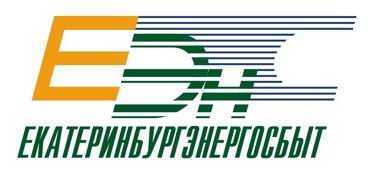 УТВЕРЖДАЮ Заместитель директора -руководитель аппарата  ОАО «ЕЭнС»________________А.И. Смык«____» ____________ 2014 г.Наименование критерияЕд. изм.Весовое значение в баллахПравила подсчёта баллов по критерию (порядок оценки и сопоставления заявок)Цена договора, без НДСРуб.60Заявка, имеющая наименьшую цену*, признается лучшей. Ей присваивается наивысший балл. Остальным заявкам баллы присваиваются пропорционально в соответствии с формулой: Бi = (Зl / Зi)*Бm* На стадии оценки и сопоставления заявок для целей сравнения ценовые предложения участников учитываются без НДС. Данная оценочная стоимость применяется только для целей оценки заявок и не оказывает влияния на цену заключаемого договора.Состав и квалификация   персоналаЧел.10Заявка, содержащая оптимальные сведения и наибольшее количество персонала, заявленного на выполнение работ по договору*, признается лучшей. Ей присваивается наивысший балл. Остальным заявкам баллы присваиваются пропорционально в соответствии с формулой: Бi = (Зi / Зl)*Бm* В расчетах учитываются данные, заявленные в Справке о кадровых ресурсах (форма 8 раздела 3 тома 1 Документации)Опыт выполнения аналогичных договоров за 2012-2014 г.г.Руб.30Заявке, включающей в себя справку (форма 6 Тома I  Документации), содержащую наибольший опыт выполнения аналогичных договоров* признается лучшей, ей присваивается наивысший балл.Остальным заявкам баллы присваиваются пропорционально отношению их опыта выполнения аналогичных договоров к наибольшему опыту выполнения аналогичных договоров в соответствии с формулой:  Бi= (Зi/З1)*Бm* В расчетах учитываются только те суммы, которые заявлены в Справке об опыте выполнения аналогичных договоров (форма 6 раздела 3 тома 1 Документации)Согласовано:Ведущий специалист по конкурсным процедурамЕ.В. ТимошенкоНачальник сектора бюджетирования УФПЕ.Е. Брекотнина